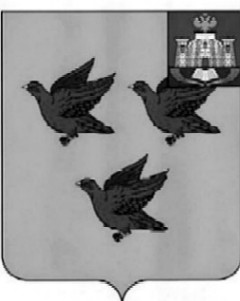 РОССИЙСКАЯ ФЕДЕРАЦИЯОРЛОВСКАЯ ОБЛАСТЬАДМИНИСТРАЦИЯ ГОРОДА ЛИВНЫПОСТАНОВЛЕНИЕ1 декабря 2020 г.                                                                                             №62      г. ЛивныВ соответствии с Федеральным законом от 6 октября 2003 года №131-ФЗ «Об общих принципах организации местного самоуправления в Российской Федерации», Федеральным законом РФ от 27 июля 2010 года №210-ФЗ «Об организации предоставления государственных и муниципальных услуг», Федеральным законом от 24 ноября 1995 года №181-ФЗ «О социальной защите инвалидов в Российской Федерации» администрация города  Ливны                                       п о с т а н о в л я е т: 1. Внести в приложение 1 к постановлению администрации города Ливны от 09 июля 2020 года  №36 «Об утверждении административных регламентов», изменение, дополнив пункт 2.6. абзацем двенадцатым следующего содержания: «Сведения, указанные в подпункте 8 настоящего пункта, запрашиваются Управлением в Государственном учреждении – Отделении Пенсионного Фонда Российской Федерации по Орловской области посредством электронного информационного взаимодействия через Федеральную государственную информационную систему «Федеральный реестр инвалидов» (ФГИС ФРИ)».2. Опубликовать настоящее постановление в газете «Ливенский вестник» и разместить на официальном сайте администрации города Ливны в сети Интернет.	      3. Контроль за исполнением настоящего постановления возложить на первого заместителя главы администрации города.Глава города 			        				                     С.А. ТрубицинО внесении изменений в постановление администрации города Ливны от 09 июля 2020 года  №36 «Об утверждении административных регламентов» 